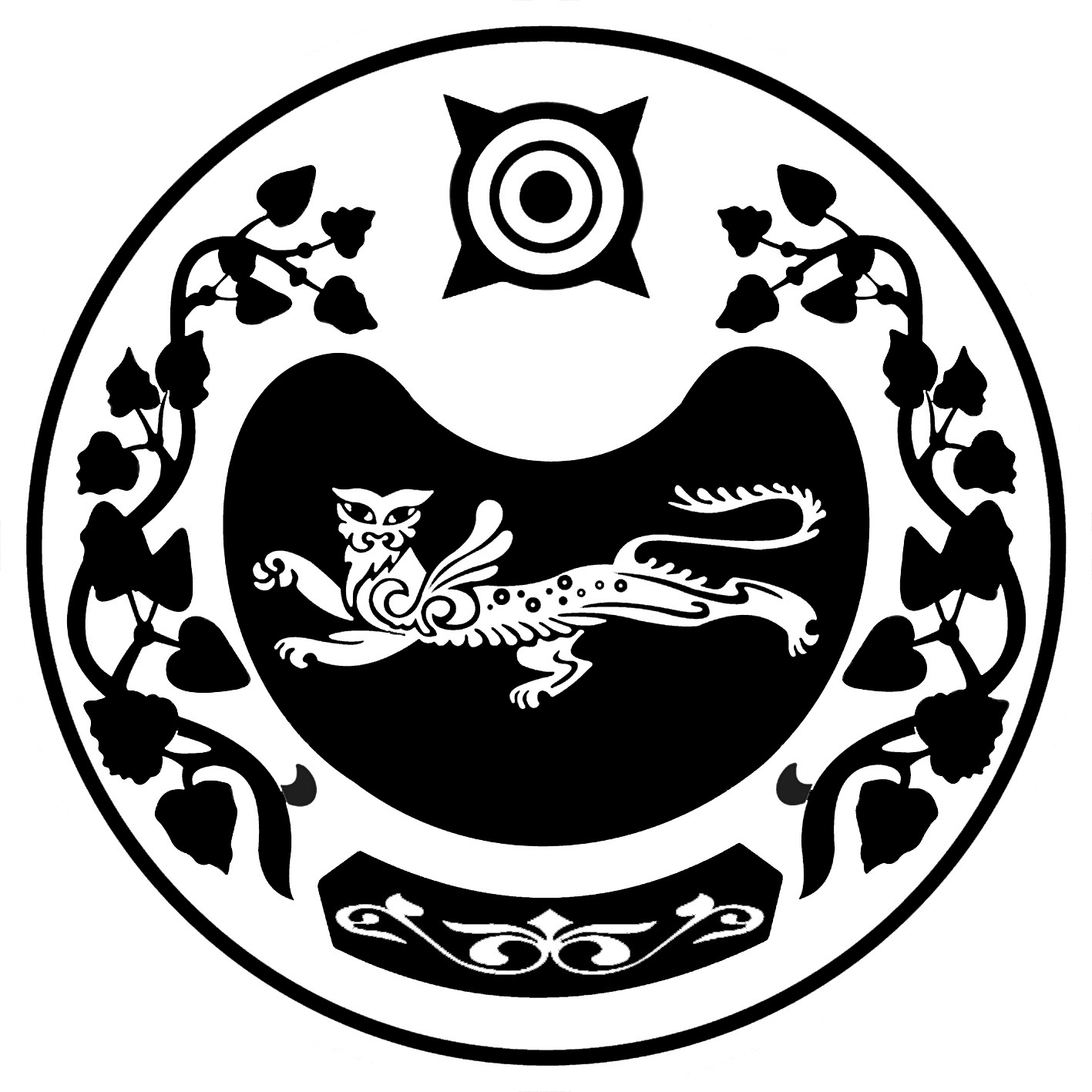 П О С Т А Н О В Л Е Н И Е  от 25.03.2021	№ 268 - пр.п. Усть-АбаканВ соответствии с постановлением Правительства Республики Хакасия от 02.03.2021 №78 «О внесении изменений в приложение к постановлению Правительства Республики Хакасия от 13.11.2015 №595 «Об утверждении максимального размера родительской платы за присмотр и уход за детьми в государственных и муниципальных образовательных организациях, реализующих образовательные программы дошкольного образования»,в целях повышения качества предоставления муниципальных услуг, на основании статьи 66 Устава муниципального образования Усть-Абаканский район, администрация Усть-Абаканского районаПОСТАНОВЛЯЕТ:Внести в приложение к постановлению администрации Усть-Абаканского района от 31.01.2018 № 122-п «Об   утверждении размера платы за присмотр и уход за детьми в муниципальных образовательных организациях Усть-Абаканского района, реализующих образовательные программы дошкольного образования» следующие изменения:в пункте 1 слова «2 023 (две тысячи двадцать три) рублей» заменить словами «2 096 (две тысячи девяносто шесть) рублей»;в пункте 2 слова «1 959 «одна тысяча девятьсот пятьдесят девять) рублей» заменить словами «2 030 (две тысячи тридцать) рублей».Установить, что настоящее постановление вступает в силу с 01.04.2021 года.Главному редактору МАУ «Редакция газеты «Усть-Абаканские известия» И.Ю. Церковной опубликовать настоящее постановление в газете «Усть-Абаканские известия».Управделами администрации Усть-Абаканского района О.В. Лемытской разместить настоящее постановление на официальном сайте администрации Усть-Абаканского района в информационно-телекоммуникационной сети «Интернет».Контроль за исполнением настоящего постановления возложить на исполняющего обязанности руководителя Управления образования администрации Усть-Абаканского района Л.В. Кувалдину.Глава Усть-Абаканского района				 Е.В. ЕгороваРОССИЯ ФЕДЕРАЦИЯЗЫХАКАС РЕСПУБЛИКАЗЫАFБАН ПИЛТIРIАЙМАFЫНЫH УСТАF-ПАСТААРОССИЙСКАЯ ФЕДЕРАЦИЯРЕСПУБЛИКА ХАКАСИЯАДМИНИСТРАЦИЯУСТЬ-АБАКАНСКОГО РАЙОНАО внесении изменений в приложение к постановлению  администрации Усть-Абаканского района от 31.01.2018 № 122-п «Об   утверждении размера платы за присмотр и уход за детьми в муниципальных образовательных организациях Усть-Абаканского района, реализующих образовательные программы дошкольного образования» 